One Dell WayRound Rock, TX 78682Dear Chairman Lehner, and members of the Senate Education Committee:I am writing today on behalf of Dell EMC to provide our complete support of H.B. 170. Dell EMC views the advancement of Computer Science Information Education in K-12 as critical in preparing our next generation workforce for the competitive and bright world ahead. Computer Scientists are in high demand, and increasingly we are seeing underprepared students for the workforce. We strongly advocate for computer science coursework counting toward either math or science graduation requirements. Nationally speaking, we need to see states take bold steps toward the advancement and updates of the Education requirements in public education that incentivize computer science coursework in all public and charter high schools to count toward either math or science graduation requirements. We advocate for computer information science and computer coding learning and course work to be prevenient and available for all students as earlier as 2nd grade. We believe that more children should have the opportunity to take computer coding course and not just a set of technical skills awareness courses.We believe the H.B. 170 starts the first steps in further developing a strong state computer science standards for K-12, Lays the groundwork for more students learning computer science and teachers teaching computer science, creates clear pathways to computing careers helps better open opportunities to help prepare great computer science teachers and lastly, helps further educate communities about computer science and computing careers important for the next generation of digital and computer-aid workforce.I urge the committee to confidently and boldly move forward with taking H.B. 170 forward to the next step.,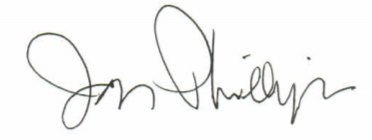 General Manager, Vertical Practice Group, Dell EMC